Zápiszo zasadnutia členov Rodičovskej radypri ZŠ na ul. Janka Kráľa 1, Nová Dubnica 018 51Termín : 17.05.2018Miesto : ZŠ – rodičovská miestnosť Prítomní : podľa prezenčnej listinyProgram :   v súlade s pozvánkou z 09.05.2018Otvorenie a privítanie Vystúpenie parkúrovej skupiny pre žiakov II. stupňa Príspevok pre triedu deviatakovKoncoročný výlet – návrhy a výber miestaŠportové outdoorové pomôcky pre žiakov: hrazdy, stolnotenisový stôlRôzneNávrh na uznesenieZáver1. Otvorenie a privítanie : zasadnutie otvorila p. Adriana Matejčíková, ktorá privítala triednych dôverníkov a zástupcu pedagogických pracovníkov Mgr. Janu Kyselicovú.2. Vystúpenie parkúrovej skupiny pre žiakov II. stupňa Po dohode termínu s RŠ bude vystúpenie parkúrovej skupiny vrátane workshopu dňa 21.06. 2018 o 11h, cena za vystúpenie 500,--Eur bola akceptovaná – návrh bol schválený všetkými hlasmi3. Príspevok pre triedu deviatakov, odmeny žiakom, triedam,zberačom...Odsúhlasil sa príspevok pre triedu deviatakov vo výške 135,--Eur /27 žiakov x 5,--Eur/ vo forme poukážky na pizzu alebo konzumného v gastro zariadeniach na Novej Dubnici Pre štyroch najlepších deviatakov sa odsúhlasila odmena 200,--Eur /4 žiaci x 50,--Eur/-hotovosť, dostanú ju na slávnostnom ukončení šk.roka 2017/2018Odmena pre najlepších „zberačov“:  3 žiaci z prvého a 3 žiaci z druhého stupňa – poukážky do Knihy Vita /2x10,--Eur, 2x7,--Eur, 2x5,--Eur/Odmena pre najlepšiu triedu /aktivita, výzdoba, čistota..../: 3triedy z prvého stupňa a 3 triedy z druhého stupňa – hotovosť /2x35,--Eur, 2x30,--Eur, 2x25,--Eur/Odmena pre ďalších 2 najlepších žiakov v jednotlivých triedach – poukážka do Knihy Vita v hodnote 10,--Eur,  dostanú ju na slávnostnom ukončení šk.roka 2017/2018– návrhy, výška a forma odmien bola schválená všetkými hlasmi4. Koncoročný výlet – návrhy a výber miestaPo návrhoch jednotlivých členov sa rozhodlo, že koncoročný výlet pre 40 žiakov a 5 pedagógov bude do Novej Bystrice-Skanzen Vychylovka+historická úvraťová železnica, Stará Bystrica-Slovenský orloj, obed. Spolu s dopravou je rozpočet na výlet vo výške 1.200,--Eur. Nutné zabezpečiť termín, vstupenky, rezerváciu...– návrh bol schválený všetkými hlasmi5. Športové outdoorové pomôcky pre žiakov: hrazdy, stolnotenisový stôlPán M.Syka pripravil materiál-predlohu spolu s cenami za outdoorový stolnotenisový stôl a hrazdy. Vyjadril aj odporučenie, ktoré pomôcky by boli vhodné, cena, kvalita, dodanie, motnáž. Členovia RR sa dohodli, že predmetné pomôcky predložia ešte na posúdenie RŠ a učiteľom TEV, ktorí zároveň vyberú miesto ich umiestnenia v areáli školy. Rozpočet bol schválený vo výške cca 2.500,--Eur/ zahŕňa  dopravu aj montáž/ s tým, že každý rok by sa nejaký komponent dokúpil.– návrh bol schválený všetkými hlasmi6. Rôzne:- upozorniť rodičov, prostredníctvom Mgr. Kyselicovej a triednych učiteľov, ktorí nezaplatili príspevok do ZRŠ, aby tak čo najrýchlejšie urobili, pani hospodárka eviduje ešte 10 žiakov školy ktorí nemajú zaplatený príspevok- diplomy s logom školy s podporou RR, pedagógovia vypracujú grafický návrh- ústna pochvala p. Matejčíkovi za inštaláciu siete v ŠKD proti padaniu loptičiek /ping-pong/- ústna pochvala p. Matejčíkovi za prizváranie basketbalových košov na ihrisku v areáli školy- MDD, nákup sladkostí pre 354 žiakov školy v hodnote 0,80 Eur/žiak7. Návrh na uznesenie :RR schvaľuje a ukladá:      7.1. Potvrdiť vystúpenie parkúrovej skupiny z TrenčínaZodpovedná: Ing. Adriana Matejčíková, predsedkyňa RR 		Termín: asap7.2. Príspevok pre triedu deviatakov, odmeny žiakom, triedam,zberačom...Zodpovedná: Monika Faláthová a Gabriela Krupová –výber pizzérie, reštaurácie, cena konzumnéhoZodpovedná: Ing. Adriana Matejčíková  a Gabriela Krupová-financie, poukážky  	Termín: 15.06. 20187.3. Koncoročný výlet Zodpovedná: Monika Faláthová, Gabriela Krupová - rezervácia termínu, vstupeniek, obedu, zabezpečenie autobusu 						Termín: 31. 05. 2018      7.4. Športové outdoorové pomôcky pre žiakovZodpovedný: Milan Syka-objednávka, termín dodávky, podmienkyZodpovedná: Ing. Adriana Matejčíková-preposlať materiál RŠ a učiteľom TEV, dohodnúť umiestnenie    									Termín: jún 2018      7.5. DiplomyZodpovedná: Katarína Smolková-po spracovaní grafického návrhu zabezpečí tlačTermín: začiatok šk.roka 2018/2019      7.6. MDDZodpovedná: Anna Bednárová-zabezpečí z Metra sladkosti pre žiakovTermín: do 31.05. 2018     7.7. Upozorniť rodičov, ktorí neuhradili príspevok do ZRŠ, aby tak urobili čo najrýchlejšie,10 žiakov školy nemá zaplatený príspevokZodpovední: triedni dôverníci            					Termín: 29. jún 20188. ZáverNa záver p. Matejčíková poďakovala prítomným za účasť a zasadnutie rodičov ukončila.Zapísala :  Gabriela Krupová, 17.05.2018 Prezenčná listina – prílohaPrítomní:Faláthová Monika Krupová Gabriela 5.AVavrincová Martina 5.BKuricová Beáta 6.AKulinová Lucia 6.BMatejčíková Adriana 9.AKyselicová Jana-za pdg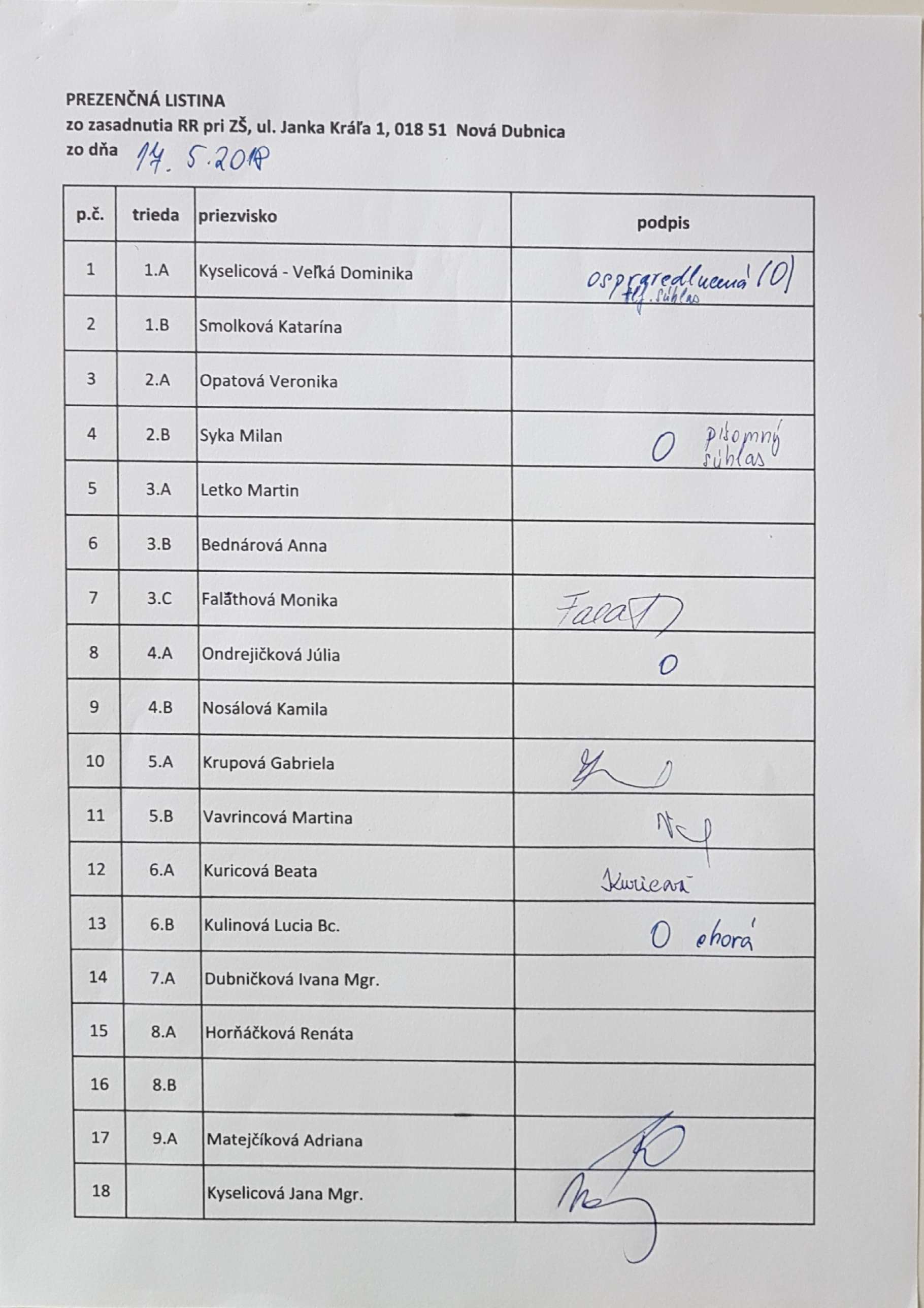 